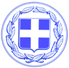                       Κως, 19 Ιουνίου 2018ΔΕΛΤΙΟ ΤΥΠΟΥΘΕΜΑ : “Συνέντευξη τύπου του Δημάρχου Κω κ. Γιώργου Κυρίτση για τη διοργάνωση του μεγάλου Συνεδρίου για την Ανάπτυξη του Τουρισμού Υγείας που ξεκινά το Σάββατο.”Ο Δήμαρχος Κω κ. Γιώργος Κυρίτσης θα παραχωρήσει συνέντευξη τύπου την Πέμπτη 21 Ιουνίου στις 11.00 π.μ στο Δημαρχείο, με θέμα το μεγάλο συνέδριο για την Ανάπτυξη του Τουρισμού Υγείας που ξεκινά το Σάββατο στο συνεδριακό κέντρο Κυπριώτης.Το συνέδριο διοργανώνουν η Κεντρική Ένωση Δήμων Ελλάδος και ο Δήμος Κω.Συμμετέχουν πολιτικοί, πανεπιστημιακοί, αεροπορικές εταιρείες, επιχειρηματίες, γιατροί και εκπρόσωποι φορέων.Γραφείο Τύπου Δήμου Κω